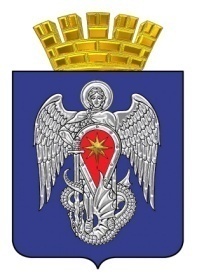 МИХАЙЛОВСКАЯ ГОРОДСКАЯ ДУМАВОЛГОГРАДСКОЙ ОБЛАСТИРЕШЕНИЕ   Принято Михайловской городской Думой 23 ноября 2021 г.                                                                    № 451 О назначении публичных слушаний по проекту решения «О бюджете городского округа город Михайловка Волгоградской области на 2022 год и на плановый период 2023 и 2024 годов»         Руководствуясь Федеральным законом от 06.10.2003 г. № 131-Ф3 «Об общих принципах организации местного самоуправления в Российской Федерации», Уставом городского округа город Михайловка от 29.12.2005 г. № 57, Бюджетным кодексом Российской Федерации, решениями Михайловской городской Думы от 26.10.2020 г. № 305 «Об утверждении Положения о бюджетном процессе в городском округе город Михайловка Волгоградской области», от 31.07.2020 г. № 297 «Об утверждении Порядка организации и проведения публичных слушаний в городском округе город Михайловка Волгоградской области», Михайловская городская Дума 
РЕШИЛА: 1. Назначить публичные слушания по проекту решения «О бюджете городского округа город Михайловка Волгоградской области на 2022 год и на плановый период 2023 и 2024 годов» (Приложение №1) 24 декабря 2021 г. в 16.00. часов и провести публичные слушания в Городском Дворце культуры по адресу г. Михайловка, площадь Конституции, 1.2. Инициатором и организатором проведения публичных слушаний по проекту решения «О бюджете городского округа город Михайловка Волгоградской области на 2022 год и на плановый период 2023 и 2024 годов» является Михайловская городская Дума Волгоградской области.3. Опубликовать в общественно - политической газете «Призыв» проект решения «О бюджете городского округа город Михайловка Волгоградской области на 2022 год и на плановый период 2023 и 2024 годов» 23 ноября 2021 г. 4. Разместить настоящее решение на официальных сайтах городского округа город Михайловка (http://mihadm.com/) и Михайловской городской Думы (http://mihduma.ru/) в информационно-телекоммуникационной сети «Интернет».5. Установить, что рекомендации участников публичных слушаний по проекту решения «О бюджете городского округа город Михайловка Волгоградской области на 2022 год и на плановый период 2023 и 2024 годов» направляются в течение 30 дней со дня опубликования проекта решения:- в письменном виде председателю Михайловской городской Думы Волгоградской области по адресу г. Михайловка ул. Обороны, 42 А или- в электронной форме по адресу: mihdum@yandex.ru.6. Установить Порядок учета предложений по проекту решения «О бюджете городского округа город Михайловка Волгоградской области на 2022 год и на плановый период 2023 и 2024 годов», участия граждан в его обсуждении и проведения по нему публичных слушаний (Приложение № 2).   7. Направить настоящее решение главе городского округа город Михайловка для ознакомления.8. Настоящее решение вступает в силу со дня его подписания и подлежит официальному опубликованию.9. Контроль исполнения настоящего решения возложить на постоянную комиссию по бюджетной, налоговой, экономической политике и предпринимательству Михайловской городской Думы.Врио председателя Михайловской городской ДумыВолгоградской области                                                                  П.Г. Локтионов       23 ноября 2021 г.